Что такое космос?Сегодня, 12 апреля, в честь дня космонавтики мы с ребятами начали утро с беседы о космосе. Что такое космос? Кто такие космонавты? Вспомнили, что первого космонавта зовут Ю.А. ГАГАРИН. В космос он отправился на ракете. Дети отгадывали загадки о звёздах, о созвездиях, о небесных телах. После беседы детям было предложено выполнить творческое задание по конструированию. Дети подбирали материал  по своему желанию, из которого будут выполнять постройку на тему "Космос" и приступили к работе. Вот посмотрите, что у нас получилось. Луноход, космическая станция, ракеты, и конечно же не обошлось без космонавта. После сна дети побывали в "космосе" на физкультуре, где было посвящение в космонавты. Выполняя различные испытания, преодолевая препятствия, дети благополучно "вернулись на Землю." Воспитатель: Л. А. Гладких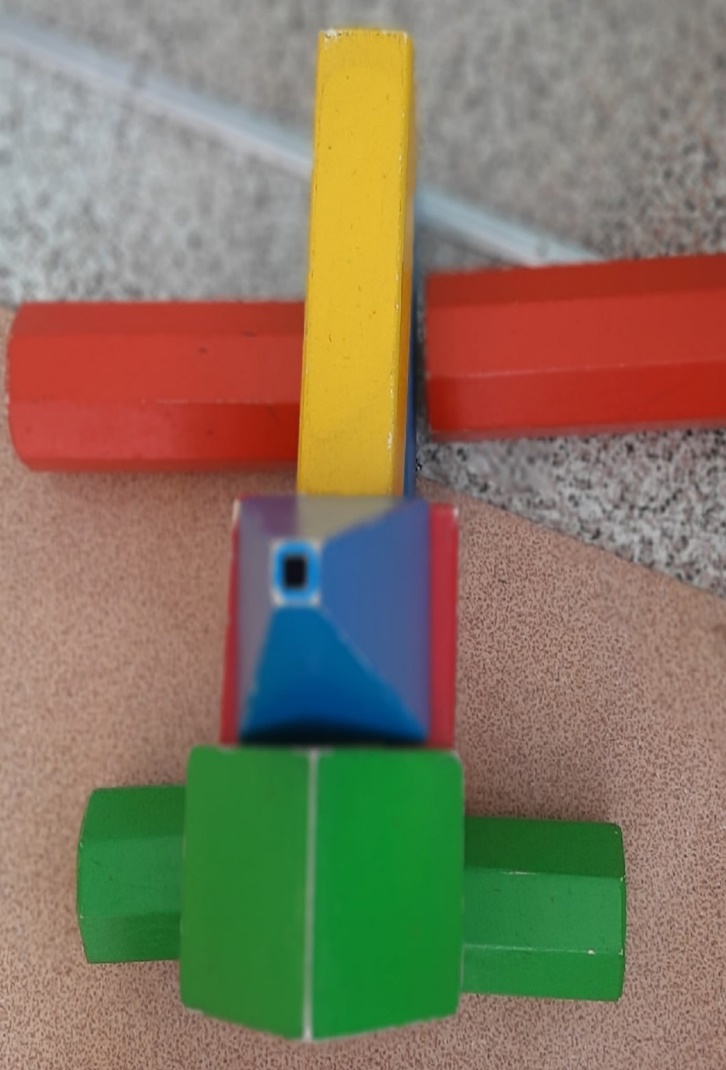 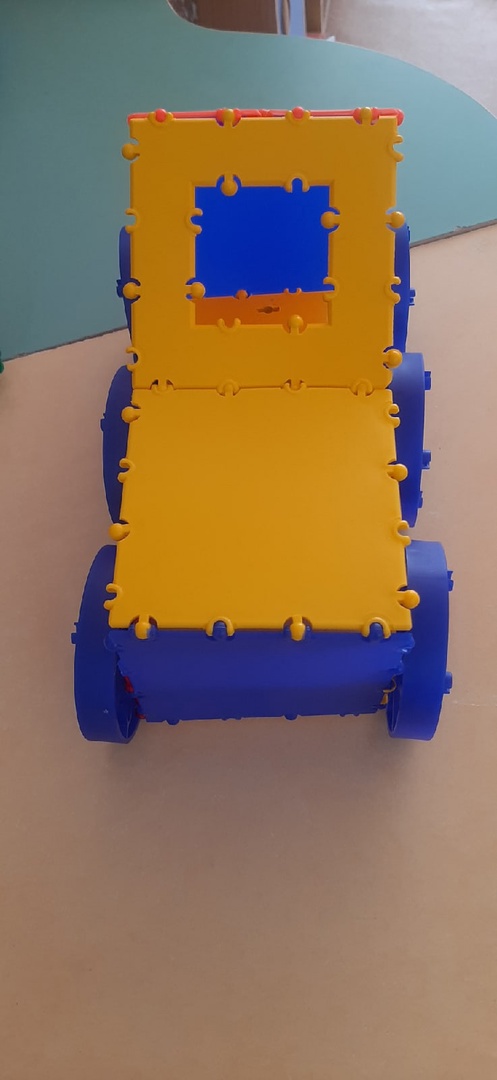 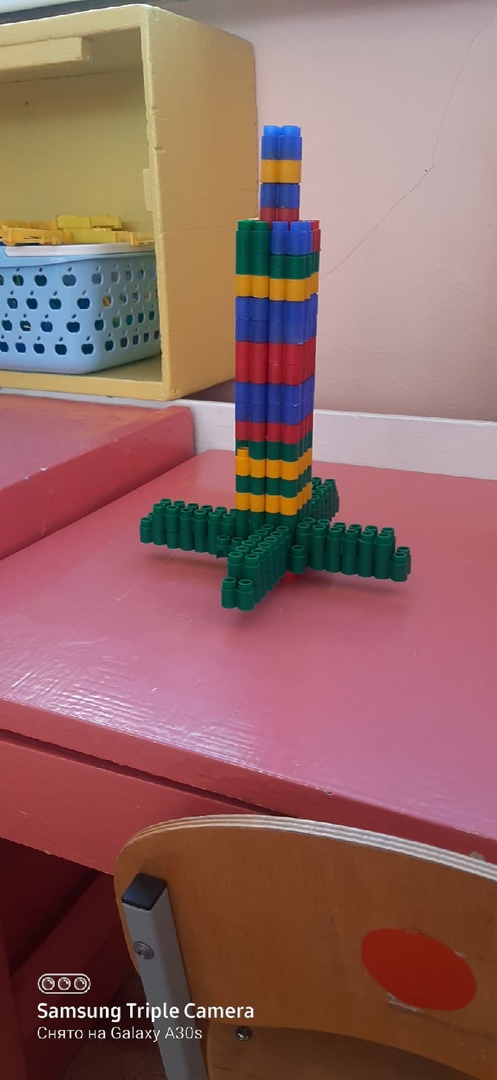 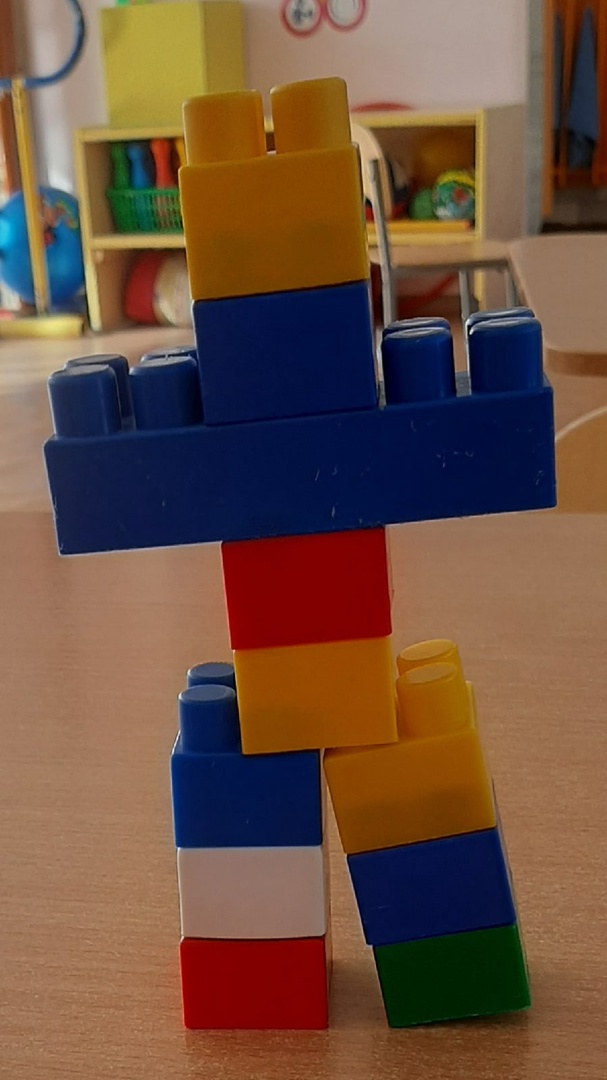 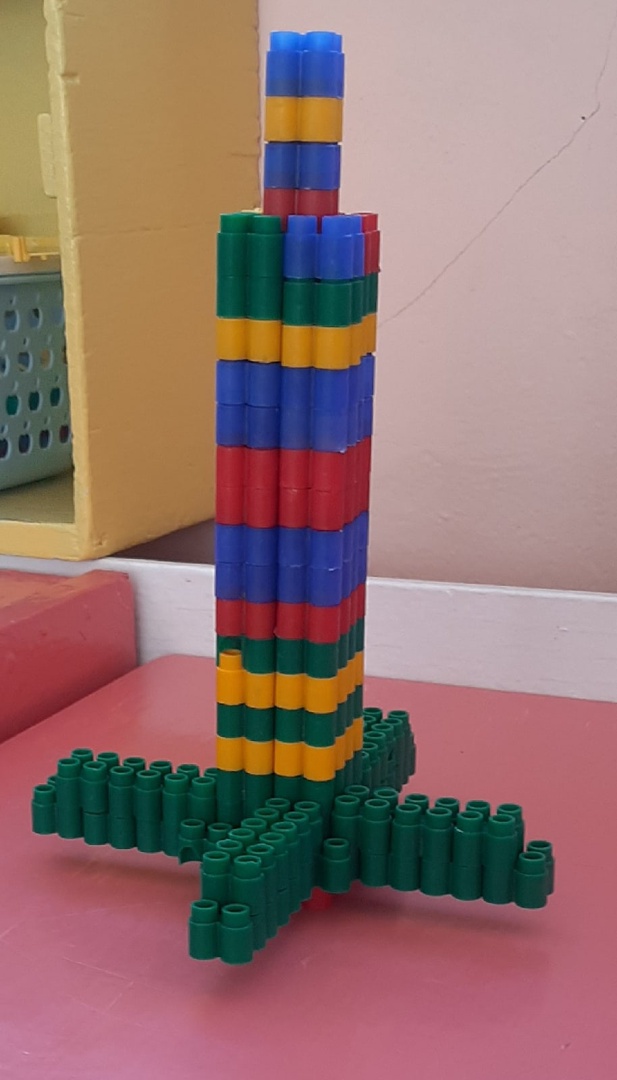 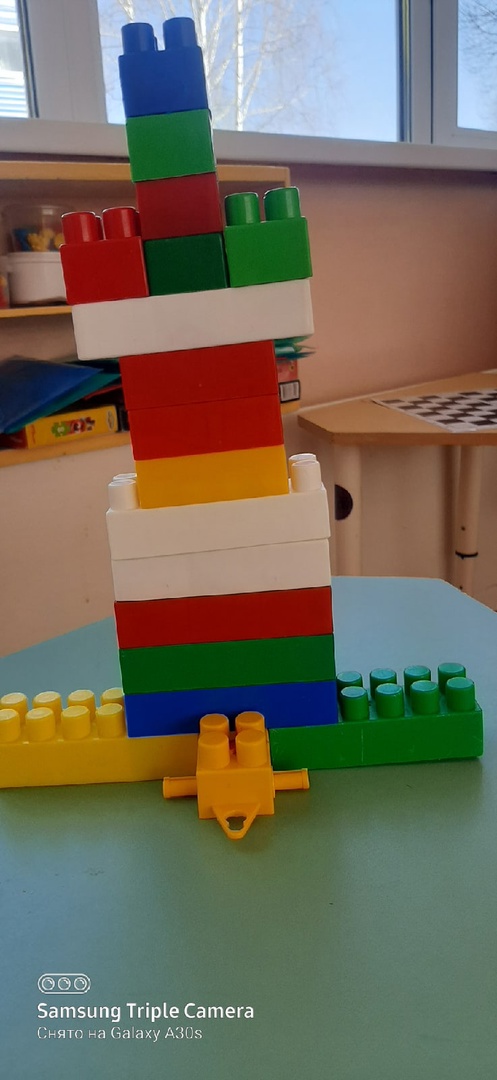 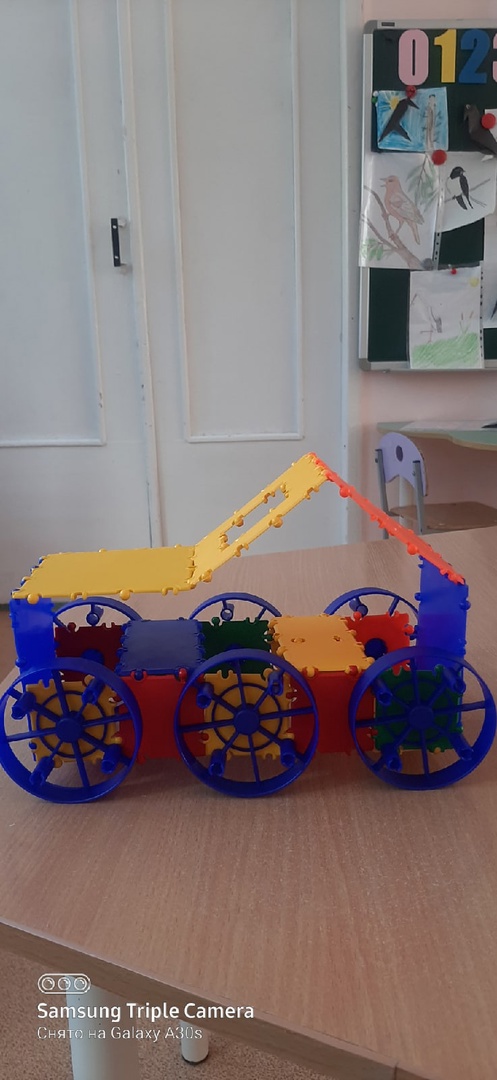 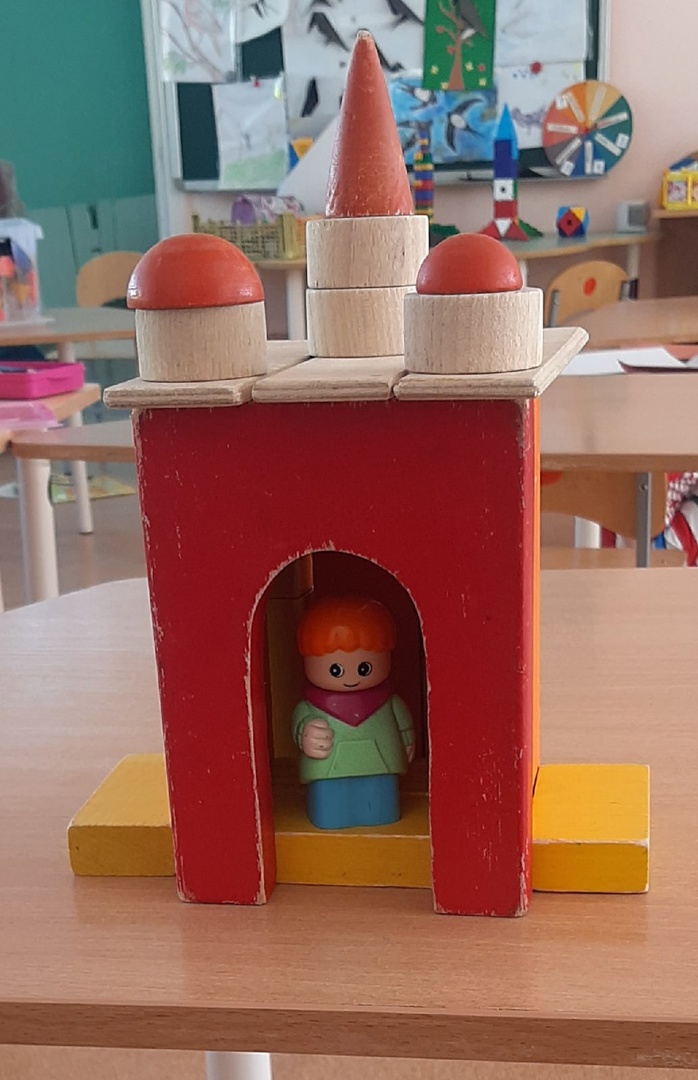 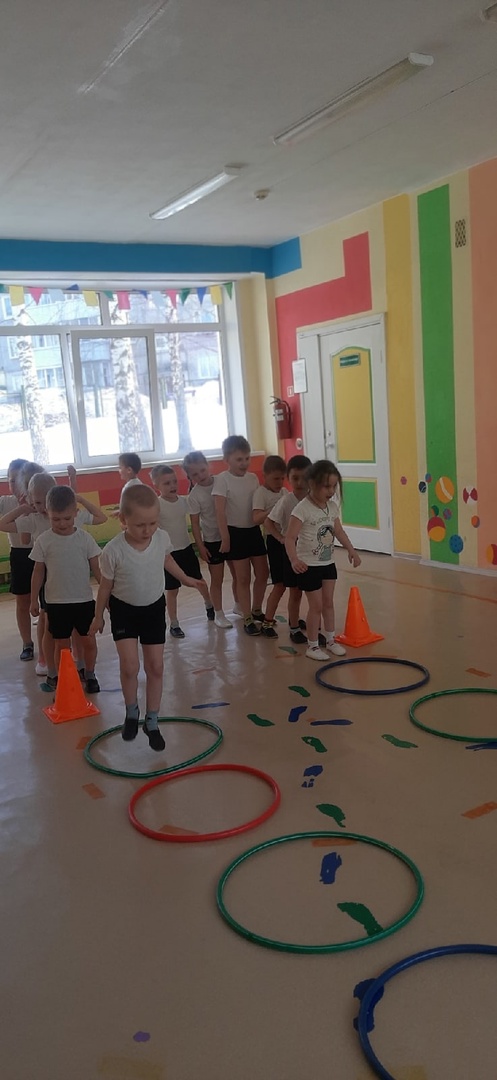 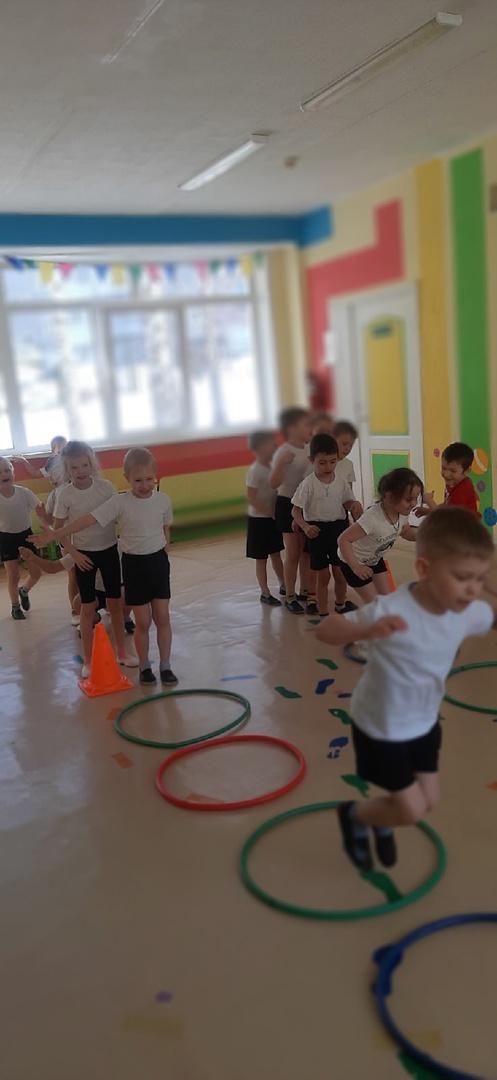 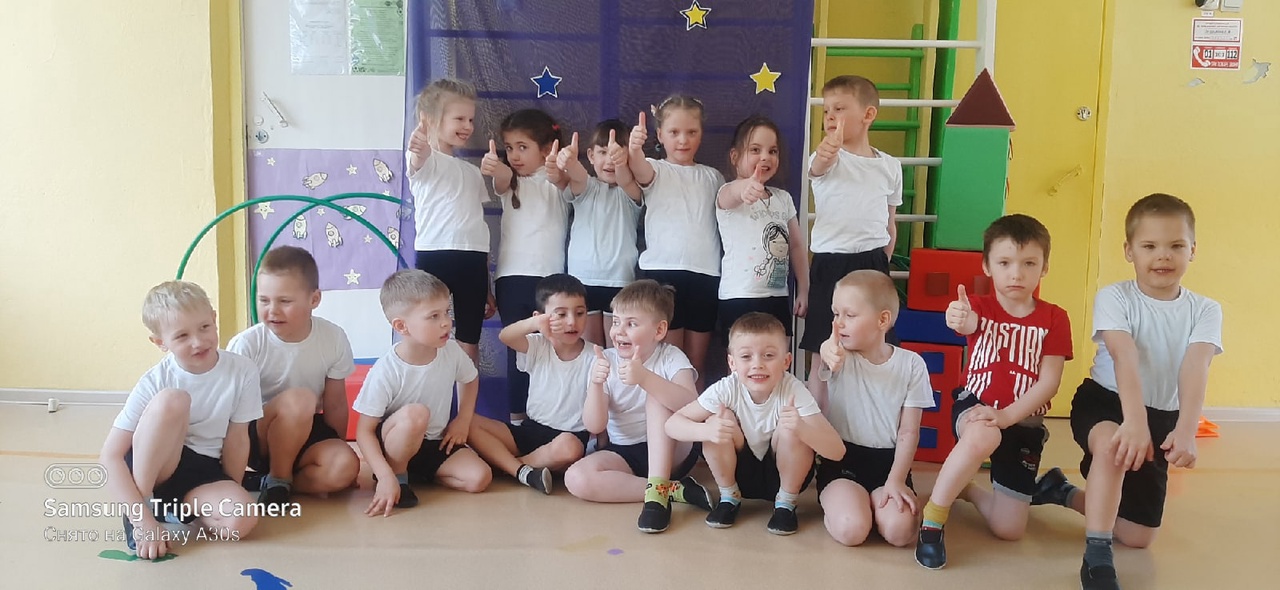 